 FICHA DE TRABALHO 8 Limites de sucessões  NOME: _________________________________________ N.º:______ TURMA: _________ DATA: __________Considere a sucessão (un) definida por un =  .Determine a ordem, p ∈ IN, a partir da qual todos os termos da sucessão (un) satisfazem a condição Prove, utilizando a definição de limite, que un → 1.Considere a sucessão (un) definida por un = Mostre que un → – Determine quantos termos de (un) não pertencem à vizinhança 0,1 de Indique um majorante e um minorante de (un).Estude as seguintes sucessões relativamente à monotonia e convergência: 	c)  	d) Considere as sucessões definidas por un =   e vn = 1 – 4–nMostre que un → 0Mostre que (vn) é limitada.Indique, justificando, lim (un vn).Considere a sucessão de termo geral un = 1 – n3.Determine a ordem a partir da qual todos os termos da sucessão são menores do que:–1000 	b) –100 000 	c) –9 x 1020Prove, usando a definição de limite, que lim un = –Indique o limite das sucessões definidas por:an  	c)  cn = n –1 000 000 	e)  en = n + 5(n –3)bn = 3 –  	d)  dn Considere as sucessões (un) e (vn) definidas, respetivamente, por:un  e  vn Mostre que:lim un = 3lim vn = + As sucessões (un) e (vn) têm termos em comum. Explique porque é que não têm o mesmo limite.Indique:lim(–5) 	c)  lim  	e) lim lim 2n2 	d) lim  	f) lim Considere as sucessões (un) e (vn) convergentes, tais que lim un = – 4 e lim vn =  . Calcule:lim (un – 2vn) 	b)  lim  	c) lim Calcule:lim  	b) lim  	c) lim Calcule:lim  	b) lim Considere a sucessão de termo geral un = 5 – 3n2. Indique um termo geral de uma sucessão (vn) com limite + , tal que:lim (un + vn) = 0 	c)  lim (un + vn) = – lim (un + vn) = + 	d)  lim (un + vn) = – 5Considere as sucessões (n), (bn) e (cn) em que lim an = 2 , lim bn = + , lim cn = –.Indique, se possível:lim (an + bn) 	c)  lim (bncn) 	e)  lim ancn2 lim(bn + cn) 	d)  lim (an – bn) 	f)  lim Considere as sucessões de termo geral un = vn = 2n + 10 e wn = 5 – 3n.Indique, se possível:lim (unvn) 	c)  lim (vnwn) 	e)  lim lim (unwn) 	d)  lim  	f)  lim Determine:lim (5 – n3) 	d)  lim 	f)  lim lim (3n – 4n) 	e)  lim  	g)  lim lim Considere a sucessão de quadriláteros cinzentos gerados a partir de quadrados com 16 dm2 de área, em que os quatro primeiros elementos estão representados abaixo.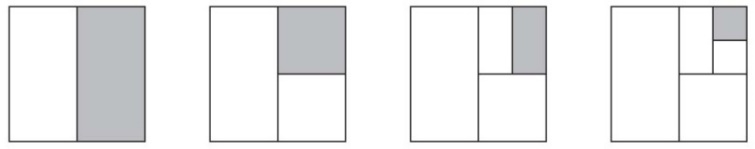 Justifique que a sucessão das áreas a cinzento de cada quadrado é uma progressão geométrica e determine o termo geral desta sucessão.Determine o limite, quando n tende para +, da soma das áreas dos n quadriláteros cinzentos e interprete o resultado geometricamente.